Бушуйская основная школа- филиал муниципального бюджетного общеобразовательного учреждения «Кириковская средняя школа»РАБОЧАЯ ПРОГРАММАпо предмету «Окружающий мир» для учащихся 3 класса Бушуйской основной школы – филиала муниципального бюджетного общеобразовательного учреждения«Кириковская средняя школа»Составил:                              учитель начальных классов Максимова Г. З.2020-2021 учебный годПояснительная записка.Настоящая рабочая программа составлена на основании основнойобразовательной программы начального общего образования Бушуйской основной школы – филиала муниципального бюджетного общеобразовательного учреждения «Кириковская средняя школа» № 71-од от 07.03.2019; учебного плана Бушуйской основной школы – филиала муниципального бюджетного общеобразовательного учреждения «Кириковская средняя школа» (1-4 класс) на 2020-2021 учебный год; учебника Окружающий мир. 3 класс. Учеб, для общеобразовательных организаций в 2-х частях, Н.Ф. Виноградовой, Г.С.Калиновой; рекомендовано Министерством образования и науки РФ; положения о рабочей программе педагога Бушуйской основной школы – филиала муниципального бюджетного общеобразовательного учреждения «Кириковская средняя школа» реализующего предметы, курсы и дисциплины общего образования от 30 мая 2019 года.Рабочая программа реализует следующие цели и задачи обучения:- формирование целостной картины мира и осознание места в нём человека на основе единства рационально-научного познания и эмоционально-ценностного осмысления ребёнком личного опыта общения с людьми и природой;- духовно-нравственное развитие и воспитание личности гражданина России в условиях культурного и конфессионального многообразия российского общества.Задачи:- формирование уважительного отношения к семье, населённому пункту, региону, в котором проживают дети, к России, её природе и культуре, истории и современной жизни;- осознание ребёнком ценности, целостности и многообразия окружающего мира, своего места в нём;- формирование модели безопасного поведения в условиях повседневной жизни и в различных опасных и чрезвычайных ситуациях;- формирование психологической культуры и компетенции для обеспечения эффективного и безопасного взаимодействия в социуме.    Согласно программе, на изучение окружающего мира в 3 классе отводится 68 часов (34 учебные недели). Исходя из учебного плана Бушуйской основной школы – филиала муниципального бюджетного общеобразовательного учреждения «Кириковская средняя школа» на изучение курса «Окружающий мир» отведено 2 часа в неделю. Промежуточная аттестация проводится с 04.05.2021 по 25.05.2021 г. в форме группового проекта.Планируемые результаты освоения предмета.Программа обеспечивает достижение выпускниками начальной школы следующих личностных, метапредметных и предметных результатов.Личностные результаты:- формирование основ российской гражданской идентичности, чувства гордости за свою Родину, российский народ и историю России, осознание своей этнической и национальной принадлежности; формирование ценностей многонационального российского общества; становление гуманистических и демократических ценностных ориентации;- формирование целостного, социально ориентированного взгляда на мир в его органичном единстве и разнообразии природы, народов, культур и религий;- формирование уважительного отношения к иному мнению, истории и культуре других народов;- овладение начальными навыками адаптации в динамично изменяющемся и развивающемся мире;- принятие и освоение социальной роли обучающегося, развитие мотивов учебной деятельности и формирование личностного смысла учения;- развитие самостоятельности и личной ответственности за свои поступки, в том числе в информационной деятельности, на основе представлений о нравственных нормах, социальной справедливости и свободе;- формирование эстетических потребностей, ценностей и чувств;- развитие этических чувств, доброжелательности и эмоционально-нравственной отзывчивости, понимания и сопереживания чувствам других людей;- развитие навыков сотрудничества со взрослыми и сверстниками в разных социальных ситуациях, умения не создавать конфликтов и находить выходы из спорных ситуаций;- формирование установки на безопасный, здоровый образ жизни, наличие мотивации к творческому труду, работе на результат, бережному отношению к материальным и духовным ценностям.Метапредметные результаты:- овладение способностью принимать и сохранять цели и задачи учебной деятельности, поиска средств её осуществления;- освоение способов решения проблем творческого и поискового характера;- формирование умения планировать, контролировать и оценивать учебные действия в соответствии с поставленной задачей и условиями её реализации; определять наиболее эффективные способы достижения результата;- формирование умения понимать причины успеха/неуспеха учебной деятельности и способности конструктивно действовать даже в ситуациях неуспеха;- освоение начальных форм познавательной и личностной рефлексии; - использование знаково-символических средств представления информации для создания моделей изучаемых объектов и процессов, схем решения учебных и практических задач;- активное использование речевых средств и средств информационных и коммуникационных технологий (ИКТ) для решения коммуникативных и познавательных задач;- использование различных способов поиска (в справочных источниках и открытом учебном информационном пространстве сети Интернет), сбора, обработки, анализа, организации, передачи и интерпретации информации в соответствии с коммуникативными и познавательными задачами и технологиями учебного предмета «Окружающий мир»;- овладение логическими действиями сравнения, анализа, синтеза, обобщения, классификации по родовидовым признакам, установления аналогий и причинно-следственных связей, построения рассуждений, отнесения к известным понятиям;- готовность слушать собеседника и вести диалог; готовность признавать возможность существования различных точек зрения и права каждого иметь свою; излагать своё мнение и аргументировать свою точку зрения и оценку событий;- определение общей цели и путей её достижения; умение договариваться о распределении функций и ролей в совместной деятельности; осуществлять взаимный контроль в совместной деятельности, адекватно оценивать собственное поведение и поведение окружающих;- овладение начальными сведениями о сущности и особенностях объектов, процессов и явлений действительности (природных, социальных, культурных, технических и др.) в соответствии с содержанием учебного предмета «Окружающий мир»; - овладение базовыми предметными и межпредметными понятиями, отражающими существенные связи и отношения между объектами и процессами;- умение работать в материальной и информационной среде начального общего образования (в том числе с учебными моделями) в соответствии с содержанием учебного предмета «Окружающий мир».Предметные результаты:- понимание особой роли России в мировой истории, воспитание чувства гордости за национальные свершения, открытия, победы;- сформированность уважительного отношения к России, родному краю, своей семье, истории, культуре, природе нашей страны, её современной жизни;- осознание целостности окружающего мира, освоение основ экологической грамотности, элементарных правил нравственного поведения в мире природы и людей, норм здоровьесберегающего поведения в природной и социальной среде;- освоение доступных способов изучения природы и общества (наблюдение, запись, измерение, опыт, сравнение, классификация и др. с получением информации из семейных архивов, от окружающих людей, в открытом информационном пространстве);- развитие навыков устанавливать и выявлять причинно-следственные связи в окружающем мире.К концу обучения в 3 классе ученик научится: - находить на карте города Золотого кольца России, приводить примеры достопримечательностей этих городов;- осознавать необходимость бережного отношения к памятникам истории и культуры;- находить на карте страны – соседи России и их столицы;- определять и кратко характеризовать место человека в окружающем мире;- осознавать и раскрывать ценность природы для людей, необходимость ответственного отношения к природе;- различать внешность человека и его внутренний мир, наблюдать и описывать проявления внутреннего мира человека;- различать тела, вещества, частицы, описывать изученные вещества;- проводить наблюдения и ставить опыты, используя лабораторное оборудование;- исследовать с помощью опытов свойства воздуха, воды, состав почвы, моделировать круговорот воды в природе;- классифицировать объекты живой природы, относя их к определённым царствам и другим изученным группам;- пользоваться атласом-определителем для распознавания природных объектов;- обнаруживать взаимосвязи в природе, между природой и человеком, изображать их с помощью схем, моделей и использовать для объяснения необходимости бережного отношения к природе;- приводить примеры растений и животных из Красной книги России;- использовать тексты и иллюстрации учебника, другие источники информации для поиска ответов на вопросы, объяснений, подготовки собственных сообщений о природе;- устанавливать связь между строением и работой различных органов и систем органов человека;- использовать знания о строении и жизнедеятельности организма человека для сохранения и укрепления своего здоровья;- оказывать первую помощь при несложных несчастных случаях;- вырабатывать правильную осанку;- выполнять правила рационального питания, закаливания, предупреждения болезней;- понимать необходимость здорового образа жизни и соблюдать соответствующие правила;- правильно вести себя при пожаре, аварии водопровода, утечке газа;- соблюдать правила безопасности на улицах и дорогах, различать дорожные знаки разных групп, следовать их указаниям;- понимать, какие места вокруг нас могут быть особенно опасны, предвидеть скрытую опасность и избегать её;- соблюдать правила безопасного поведения в природе;- понимать, что такое экологическая безопасность, соблюдать правила экологической безопасности в повседневной жизни;- раскрывать роль экономики в нашей жизни;- осознавать значение природных богатств в хозяйственной деятельности человека, необходимость бережного отношения к природным богатствам;- различать отрасли экономики, обнаруживать взаимосвязи между ними;- понимать роль денег в экономике, различать денежные единицы некоторых стран;- объяснять, что такое государственный бюджет, осознавать необходимость уплаты налогов гражданами страны;- понимать, как ведётся хозяйство семьи;- обнаруживать связи между экономикой и экологией, строить простейшие экологические прогнозы;- рассказывать по карте о различных странах, дополнять эти сведения информацией из других источников (таблица, текст и иллюстрации учебника);- приводить примеры достопримечательностей разных стран, ценить уважительные, добрососедские отношения между странами и народами;- использовать различные справочные издания, детскую литературу для поиска информации о человеке и обществе.Содержание учебного предмета.4.Тематическое планирование с указанием количества часов на освоение каждой темы.Необходима корректировка расписания до 21.05.2021г. на 1 час.5. Список литературы, используемый при оформлении рабочей программы.Окружающий мир: 3 класс: учебник для учащихся общеобразовательных учреждений: в 2 ч. Ч. 1, 2 / Н.Ф. Виноградова. – М.: Вентана-Граф.Окружающий мир: 3 класс: рабочие тетради для учащихся общеобразовательных учреждений: в 2 ч. Ч. 1, 2 / Н.Ф. Виноградова. – М.: Вентана-Граф.СОГЛАСОВАНО:Заместитель директора по учебно-воспитательной работе 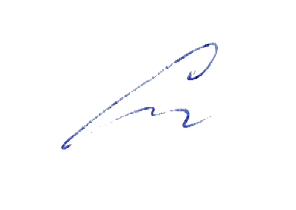 Сластихина Н.П.______«31» августа 2020 г.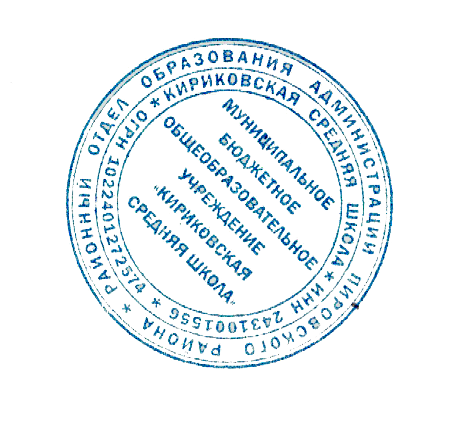 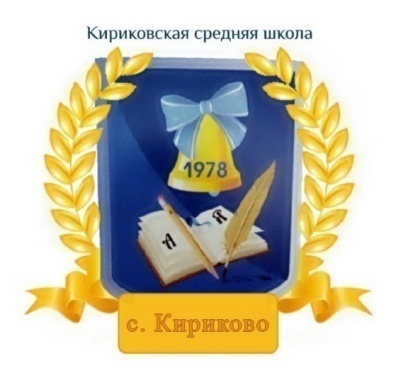 УТВЕРЖДАЮ:Директор муниципального бюджетного общеобразовательного учреждения «Кириковская средняя школа» 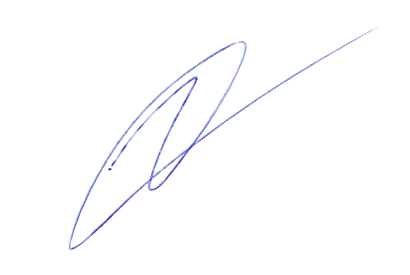 Ивченко О.В. _______«31» августа 2020 г.№ п/пРаздел/Кол-во часовСодержание раздела и подразделов1.Земля — наш общий дом. (7ч)Где ты живёшь. Когда ты живёшь. Историческое время. Счёт лет в истории.Солнечная система. Солнце — звезда. Земля — планета Солнечной системы. «Соседи» Земли по Солнечной системе.Условия жизни на Земле. Солнце — источник тепла и света. Вода. Значение воды для жизни на Земле. Источники воды на Земле. Водоёмы, их разнообразие. Растения и животные разных водоёмов. Охрана воды от загрязнения. Воздух. Значение воздуха для жизни на Земле. Воздух — смесь газов. Охрана воздуха.Универсальные учебные действияОриентироваться в понятии «историческое время». Различать понятия «век», «столетие», «эпоха».Характеризовать Солнечную систему: называть, кратко описывать планеты, входящие в неё.Характеризовать условия жизни на Земле (вода, воздух, тепло, свет). Устанавливать зависимости между состоянием воды и температурой воздуха. Описывать свойства воды (воздуха), приводить примеры опытов, подтверждающих  различные свойства воды (воздуха). Называть источники воды, характеризовать различные водоёмы. Моделировать несложные ситуации (опыты, эксперименты) в соответствии с поставленной учебной задачей.2.Как человек изучает Землю.(4ч)Человек познаёт мир. Наблюдения, опыты, эксперименты — методы познания человеком окружающего мира. Изображение Земли. Глобус — модель Земли. План. Карта (географическая и историческая). Масштаб, условные обозначения карты. Карта России. Знакомство с компасом.Расширение кругозора школьников. Представления людей древних цивилизаций о происхождении Земли. История возникновения жизни на Земле. Как человек исследовал Землю. История возникновения карты.Универсальные учебные действия Анализировать модели, изображающие Землю (глобус, план, карту). Различать географическую и историческую карты. Анализировать масштаб, условные обозначения на карте. Ориентироваться на плане, карте: находить объекты в соответствии с учебной задачей. Объяснять назначение масштаба и условных обозначений. Определять направление расположения объекта по компасу, находить стороны горизонта3.Царства природы. (27ч)Бактерии, грибы. Отличие грибов от растений. Разнообразие грибов. Съедобные и несъедобные грибы.Расширение кругозора школьников. Правила сбора гримов. Предупреждение отравлений грибами.Животные — царство природы. Роль животных в природе. Животные и человек. Разнообразие животных: одноклеточные, многоклеточные, беспозвоночные, позвоночные (на примере отдельных групп и представителей).Животные — живые тела (организмы). Поведение животных. Приспособление к среде обитания. Охрана животных. Расширение кругозора школьников. Животные родного края. Цепи питания. Как животные воспитывают своих детёнышей.Как человек одомашнил животных.Растения — царство природы. Распространение растений на Земле, значение растений для жизни. Растения и человек. Разнообразие растений: водоросли, мхи, папоротники, хвойные (голосеменные), цветковые, их общая характеристика.Растения — живые тела (организмы). Жизнь растений. Продолжительность жизни: однолетние, двулетние, многолетние. Питание растений. Роль корня и побега в питании. Размножение растений. Распространение плодов и семян.Охрана растений.Расширение кругозора школьников. Разнообразие растений родного края. Ядовитые растения. Предупреждение отравлений ими.	4.Наша Родина: от Руси до России. (11ч)Названия русского государства в разные исторические времена (эпохи): Древняя Русь, Древнерусское государство, Московская Русь, Российская империя, Советская Россия, СССР, Российская Федерация. Государственные деятели. Руководитель (глава) княжества, страны, государства.Расширение кругозора школьников. Символы царской власти.5.Как люди жили в старину. (12ч)Портрет славянина в Древней, Московской Руси, в России. Патриотизм, смелость, трудолюбие, добросердечность, гостеприимство — основные качества славянина.Крестьянское жилище. Городской дом. Культура быта: интерьер дома, посуда, утварь в разные исторические времена. Одежда. Костюм богатых и бедных, горожан и крестьян, представителей разных сословий (князя, боярина, дворянина).Во что верили славяне. Принятие христианства на Руси.Расширение кругозора школьников. Происхождение имён и фамилий. Имена в далёкой древности.6.Как трудились в старину. (7ч)Человек и растения. Культурные растения. Что такое земледелие. Хлеб — главное богатство России. Крепостные крестьяне и помещики. Отмена крепостного права.Ремёсла. Возникновение и развитие ремёсел на Руси, в России (кузнечное, ювелирное, гончарное, оружейное ремесло (дело) и др.). Знаменитые мастера литейного дела. Андрей Чохов. Появление фабрик и заводов. Рабочие и капиталисты. Строительство. Первые славянские поселения, древние города (Великий Новгород, Москва, Владимир).Торговля. Возникновение денег.Развитие техники в России (на примере авиации, автостроения). Освоение космоса.Расширение кругозора школьников. Орудия труда в разные исторические эпохи. «Женский» и «мужской» труд. Особенности труда людей родного края. Как дом «вышел» из-под земли.Уроки-обобщенияМосковская Русь (основные исторические события, произошедшие до провозглашения первого русского царя); Россия (основные исторические события, произошедшие до 1917 года).ЭкскурсииВ природные сообщества (с учётом местных условий), на водный объект с целью изучения использования воды человеком, охраны воды от загрязнения. В краеведческий (исторический), художественный музеи, на предприятие (сельскохозяйственное производство), в учреждение быта и культуры.ОпытыРаспространение тепла от его источника. Смена сезонов, дня и ночи. Роль света и воды в жизни растений. Состав почвы. Промежуточная аттестация в форме группового проекта.Итого:68 часов№ п/пТемаКол-во часовДата1.Где и когда ты живешь.101.09.2.Солнечная система.104.09.3.Солнечная система. Опыт: Смена дня и ночи.108.09.4.Условия жизни на Земле.Практическая работа: проращивание семян фасоли.111.09.5.Условия жизни на Земле.Роль света и тепла в жизни растений.115.09.6.Условия жизни на Земле.Вода – условие жизни на Земле.118.09.7.Условия жизни на Земле.Воздух условие жизни на Земле.Практическая работа: «Свойства воздуха».122.09.8.Человек познает мир.Экскурсия в природу.125.09.9.Человек познает мир.Практическая работа с картой.129.09.10.11.Человек познает мир.202.10.06.10.12.Бактерии.109.10.13.Грибы.113.10.14.Грибы. Контрольная работа №1 по теме: «Бактерии и грибы».116.10.15.Растения культурные и дикорастущие.120.10.16.Если бы на Земле не было растений.123.10.17.Растения прекрасные, но опасные.103.11.18.Разнообразие растений на Земле.Практическая работа с гербарием.106.11.19.Разнообразие растений на Земле.110.11.20.Как живет растение.113.11.21.Как живет растение.117.11.22.23.Размножение растений.220.11.24.11.24.Размножение растений.127.11.25.26.Культурные растения в жизни человека.201.12.04.12.27.28.Красная книга России.208.12.11.12.29.30.Разнообразие мира животных.215.12.18.12.31.Животные – живые существа (организмы).122.12.32.Животные – живые существа (организмы). Контрольная работа №2 по теме: «Царства природы».125.12.33.34.Беспозвоночные  животные.212.01.15.01.35.36.Позвоночные животные.219.01.22.01.37.Природные сообщества.126.01.38.Почему люди приручили диких животных.129.01.39.Как люди узнают о прошлом.102.02.40.Восточнославянские племена.105.02.41.42.43.Первые русские князья.309.02.12.02.16.02.44.Как Москва стала столицей.119.02.45.Иван IV Грозный – первый русский царь.126.02.46.Петр IВеликий.102.03.47.Екатерина II Великая.105.03.48.Последний российский император Николай II.109.03.49.Советская Россия.  СССР.112.03.50.Контрольная работа № 3 по теме: «От Руси до России».116.03.51.Из истории имён.119.03.52.Какими людьми были славяне.130.03.53.Какими людьми были славяне.102.04.54.Скажи, какой у тебя дом… .106.04.55.По одежке встречают.Экскурсия в швейную мастерскую.109.04.56.57.По одежке встречают.213.04.16.04.58.Русская трапеза.120.04.59.60.Верования языческой Руси.223.04.27.04.61.Принятие христианства на Руси.130.04.62.Что создавалось трудом крестьянина?104.05.63.Промежуточная аттестация в форме группового проекта.107.05.64.65.Что создавалось трудом ремесленника?211.05.14.05.66.Что создавалось трудом рабочего.118.05.67.Что создавалось трудом рабочего.Контрольная работа №4.121.05.68.Открытия, которые совершил человек в XIX – Xxвеках.1.05.Итого: 	68 часов   